МИНИСТЕРСТВО ОБРАЗОВАНИЯ САРАТОВСКОЙ ОБЛАСТИГОСУДАРСТВЕННОЕ АВТОНОМНОЕ ПРОФЕССИОНАЛЬНОЕ ОБРАЗОВАТЕЛЬНОЕ УЧРЕЖДЕНИЕ САРАТОВСКОЙ ОБЛАСТИ  «ЭНГЕЛЬССКИЙ КОЛЛЕДЖ ПРОФЕССИОНАЛЬНЫХ ТЕХНОЛОГИЙ»
МДК.04.01. ТЕОРЕТИЧЕСКИЕ И МЕТОДИЧЕСКИЕ ОСНОВЫ ВЗАИМОДЕЙСТВИЯ ВОСПИТАТЕЛЯ С РОДИТЕЛЯМИ (ЛИЦАМИ, ИХ ЗАМЕНЯЮЩИМИ) И СОТРУДНИКАМИ ДОШКОЛЬНОЙ ОБРАЗОВАТЕЛЬНОЙ ОРГАНИЗАЦИИМетодические указания и контрольные задания для студентов заочной формы обученияСпециальность 44.02.01 Дошкольное образование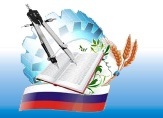 Энгельс, 2021 г.Рассмотрено на заседании цикловой методической комиссии специальности 44.02.01 «Дошкольное образование»Протокол №        от «       »        201        г.Председатель _________________ Е.Н. Ниянченко Рекомендовано методическим советом к применению в учебном процессеПротокол № ___ от «___» ___________202               г.Начальник методического отдела _________________ Автор: Арипова Зульфия Самадовна – преподаватель 1. ПОЯСНИТЕЛЬНАЯ ЗАПИСКАМетодические указания для студентов заочной формы обучения 
МДК.04.01. Теоретические и методические основы взаимодействия воспитателя с родителями (лицами, их заменяющими) и сотрудниками дошкольной образовательной организации  разработаны на основе рабочей программы. Рабочая программа учебной дисциплины является частью основной профессиональной образовательной программы углубленной подготовки в соответствии с ФГОС СПО по специальности 44.02.01. Дошкольное образование.В результате освоения междисциплинарного курса обучающийся должен иметь практический опыт:планирования работы с родителями (лицами, их заменяющими);наблюдения за детьми и обсуждения с родителями достижений и трудностей в развитии ребенка;определения целей и задач работы с отдельной семьей по результатам наблюдений за ребенком, изучения особенностей семейного воспитания;взаимодействия с администрацией образовательного учреждения, воспитателями, музыкальным работником, руководителем физического воспитания, медицинским работником и другими сотрудниками;руководства работой помощника воспитателя.уметь:планировать работу с родителями (лицами, их заменяющими);изучать особенности семейного воспитания дошкольников, взаимоотношения родителей и детей в семье;формулировать цели и задачи работы с семьей;организовывать и проводить разнообразные формы работы с семьей (родительские собрания, посещение детей на дому, беседы), привлекать родителей к проведению совместных мероприятий;консультировать родителей по вопросам семейного воспитания, социального, психического и физического развития ребенка;анализировать процесс и результаты работы с родителями;взаимодействовать с работниками дошкольного учреждения по вопросам воспитания, обучения и развития дошкольников;руководить работой помощника воспитателя.знать:основные документы о правах ребенка и обязанности взрослых по отношению к детям;сущность и своеобразие процесса социализации дошкольников;основы планирования работы с родителями;задачи и содержание семейного воспитания;особенности современной семьи, ее функция;содержание и формы работы с семьей;особенности проведения индивидуальной работы с семьей;методы и приемы оказания педагогической помощи семье;методы изучения особенностей семейного воспитания;должностные обязанности помощника воспитателя;формы, методы и приемы взаимодействия и организации профессионального общения с сотрудниками образовательного учреждения, работающими с группой.Количество часов на освоение рабочей программы учебной дисциплины:максимальная учебная нагрузка обучающегося – 87 часов,в том числе:количество аудиторных учебных занятий – 16 часов; из них обзорных, установочных занятий – 16 часов;самостоятельная работа студента – 71 час.Итоговая аттестация в форме квалификационного экзамена (2 курс).2. УСЛОВИЯ РЕАЛИЗАЦИИ УЧЕБНОЙ ДИСЦИПЛИНЫИнформационное обеспечение обученияПеречень рекомендуемых учебных изданий, Интернет-ресурсов, дополнительной литературыОсновные источники:Веракса    Н.Е.,    Веракса    А.Н.   Зарубежные    психологи   о    развитии    ребенка- дошкольника. М.; Мозаика-Синтез, 2014.Веракса А.Н. Индивидуальная психологическая диагностика ребенка 5-7 лет. М.; Мозаика-Синтез, 2018.Веракса Н.Е., Веракса А.Н. Развитие ребенка в дошкольном детстве. М.; Мозаика-Синтез, 2015.Всемирная декларация об обеспечении выживания, защиты и развития детей.Загвязинский В.И. Методология и методы психолого-педагогического исследования: Учебное пособие для студентов высших учебных заведений / В.И. Загвязинский, Р. Атаханов . - 6-е изд.,стер. – М.: Издательский центр «Академия», 2016. – 208с.Закон «Об образовании» Российской Федерации.Конвенция ООН о правах ребенка.Основная   общеобразовательная     программа   дошкольного   образования «От   рождения   до   школы» Под   редакцией   Н.Е. Вераксы,   Т.С. Комаровой, М.А. Васильевой. – М.: Мозаика – Синтез, 2016.-304 с.Педагогическая диагностика компетентностей дошкольников. /под ред. О.В.Дыбиной. М.; Мозаика-Синтез, 2015.Дополнительная литератураРебенок от рождения до года /под ред. С.Н.Теплюк. М., Мозаика-Синтез, 2015.Ребенок второго года жизни /под ред. С.Н.Теплюк, М.; Мозаика-Синтез, 2016.Теплюк С.Н.., Лямина Г.М., Зацепина М.Б. Дети раннего возраста в детском саду. М.; Мозаика-Синтез, 2014.Василькова Ю. В.     Социальный педагог. Педагогический опыт и методы работы. – М.: Феникс, 2017Вологодина Н.В. Если у ребенка ЧП. – М.:"Феникс", 2016.Елжова Н.В. Работа с детьми и родителями в дошкольном образовательном учреждении. Изд. 2-е. – М.:"Феникс", 2019.Елжова    Н.В.    Система    контроля    и    методическая    работа    в    дошкольном образовательном учреждении. Изд. 5-е. – М.:"Феникс", 2015.Елжова    Н.В.    Три    кита    дошкольного    образования:    педсоветы,    семинары, методические объединения. Изд. 4-е. – М.:"Феникс", 2015. — с.342.Зебзеева      В.      А.      Практика      в      подготовке      специалистов      дошкольного образования. - Москва: Сфера, 2018. – с. 192.Коляда М.Г. Семейная энциклопедия воспитания ребенка: 3000 вопросов что делать, если... 3-е изд.   – М.:"Феникс", 2018.Левченко И. Ю., Ткачева В. В. Психологическая помощь семье, воспитывающей ребенка с отклонениями в развитии. Методическое пособие. – М.:   Просвещение, 2018. – с. 239.Лодкина, Т.В. Социальная педагогика. Защита семьи и детства: учеб. пособие для студентов вузов / Т.В. Лодкина. – 4-е изд., стереотип. – М.: Академия, 2014. – с.208.Петрова Л.И. Как перестать ошибаться в воспитании детей: самые распространенные педагогические ошибки и методы борьбы с ними. – М.:"Феникс", 2015. — с.317.Петрова Л.И. Родители - особая профессия. – М.:"Феникс", 2013. — с.319.Платонова С.М. Родительская азбука взаимодействия с ребенком: учебно-метод. пособие для родителей и педагогов. – М.:"Феникс", 2016.Поддубная Т.Н. Рабочая документация социального педагога по социальной защите детства. – М.:"Феникс", 2016Солодянкина О.В. Сотрудничество дошкольного учреждения с семьей. Пособие для работников ДОУ. [Текст]// О.В. Солодянкина, М.: «Аркти», 20163. РЕКОМЕНДАЦИИ К ВЫПОЛНЕНИЮ КОНТРОЛЬНОЙ РАБОТЫКонтрольная работа состоит из трех вопросов: два вопроса по взаимодействию с родителями, один вопрос – по взаимодействию с сотрудниками ДОО.        При выполнении контрольной работы необходимо:  Изучить соответствующую литературу и интернет-источники по избранной темеВыполнить задания контрольной работы, отобрав актуальный, практико-ориентированный материал.Вариант определяется по порядковому номеру в журналеТРЕБОВАНИЯК ОФОРМЛЕНИЮ КОНТРОЛЬНЫХ РАБОТПри заочной форме обучения контрольные работы являются основной формой межсессионного контроля студенческих знаний. Оформление работы должно соответствовать требованиям нормативных документов. Контрольная работа включает: титульный лист, оглавление, вариант задания, перечень вопросов из Вашего варианта, список использованных источниковТитульный лист выполняется по образцу (см. сайт ГАПОУ СО «ЭКПТ»)... Содержание контрольной работы составляется в соответствии с заданием и указанием страниц.Текст контрольной работы оформляется на одной стороне стандартного листа белой бумаги формата А-4 (210х297 мм) без рамки.  Страницы текста нумеруются арабскими цифрами снизу с правой стороны,  на расстоянии 5-10 мм от нижнего края начиная с третьей страницы, где дается текст. Титульный лист и страница, на которой расположен план содержания, не нумеруются, но принимаются за первую и вторую страницу. При выполнении работы на компьютере следует выполнять следующие требования. Шрифт:Times  New Roman;  размер шрифта: 14 кеглей;  интервал: 1,5; абзац – отступ 1,25. Отвечать на вопросы конкретно, логично, по теме, с выводами и обобщениями. В конце контрольной работы необходимо указать список использованных источников (литературу и интернет-источники)Объем контрольной не должен превышать 20 стр.ВариантВопросы1Предмет, цели  и методы семейного воспитания.Основные требования по планированию работы с родителями.Формы взаимодействия и организации профессионального общения с сотрудниками образовательного учреждения, работающими с группой.2История становления и ведущие тенденции развития семейного воспитания.Особенности современной семьи, её функции.Система профессионально-педагогических отношений в ДОУ3Понятия «семья», «брак», «семейные отношения».Содержание планирования работы воспитателя с семьейДолжностные обязанности воспитателя.4Функции, структура и динамика как основные психологические характеристики семьи.Развод как социально-психологический феноменМетоды и приемы взаимодействия и организации профессионального общения с сотрудниками образовательного учреждения, работающими с группой.5Задачи и содержание семейного воспитания.Виды планирования взаимодействия воспитателя с семьей.Нормативно-правовые основы взаимодействия воспитателя с сотрудниками ДОУ6Коррекция семейных отношенийКонсультирование как форма индивидуальной работы с семьей.Взаимодействие воспитателя с музыкальным работником образовательного учреждения7Специфика семейного воспитания.Типы семейных взаимоотношений. Взаимодействие воспитателя с младшим воспитателем образовательного учреждения 8Эволюция семьи в истории человеческого общества.Механизмы семейного воспитанияВзаимодействие воспитателя с сотрудниками дошкольного образовательного учреждения9Родительское отношение к дошкольнику.Факторы нарушения функций семьи.Основы профессионально-педагогического общения в ДОУ.10Факторы нарушения функций семьи.Семья и ребенок: возрастная динамика отношений.Нормативно-правовые основы взаимодействия воспитателя с сотрудниками ДОУ11Семья – социальный институт формирования личности.Супружеские конфликты, виды, причины, пути разрешения.Должностные обязанности младшего воспитателя.12Ревность и супружеские измены. Детско-родительские отношения.Формы, методы и приемы взаимодействия и организации профессионального общения с сотрудниками образовательного учреждения, работающими с группой.13Эволюция семьи в истории человеческого общества.Планирование работы с родителями (лицами, их заменяющими).Взаимодействие воспитателя с сотрудниками ДОУ14Семья – социальный институт формирования личности.Психологические методы изучения семейных отношений и положения ребенка в структуре межличностных отношений в семье.Взаимодействие воспитателя с администрацией образовательного учреждения15Особенности современной семьи, её функции.Психолого-педагогические основы взаимодействия семьи и педагогов.Взаимодействие воспитателя со старшим воспитателем образовательного учреждения16Воспитание в разных типах семейФормирование супружеской пары.Нормативно-правовые основы взаимодействия воспитателя с сотрудниками ДОУ17Нормативно -правовые документы в области семейного воспитания.Теории выбора брачного партнёраВзаимодействие воспитателя  руководителем физического воспитания образовательного учреждения18Нормативно-–правовые документы в области семейного воспитания различного уровня: международного, федерального, регионального, локального.Основы планирования работы с родителями.Взаимодействие воспитателя с медицинским работником образовательного учреждения19Формирование супружеской пары.Традиционные и нетрадиционные формы взаимодействия с родителями, их характеристика.Взаимодействие воспитателя с младшим воспитателем образовательного учреждения 20Теории выбора брачного партнёраРодительские собрания как форма группой работы с родителями.Основы профессионально-педагогического общения в ДОУ.